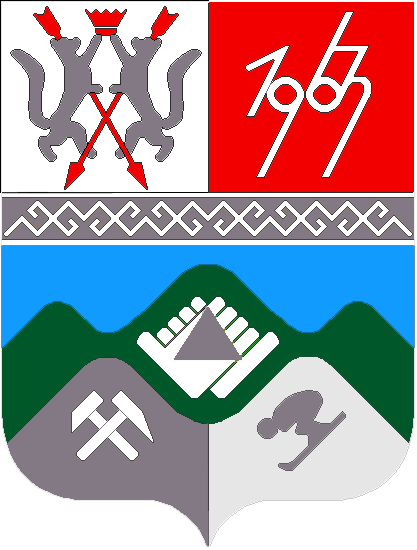 КЕМЕРОВСКАЯ ОБЛАСТЬМУНИЦИПАЛЬНОЕ ОБРАЗОВАНИЕ «ТАШТАГОЛЬСКИЙ МУНИЦИПАЛЬНЫЙ РАЙОН»СОВЕТ НАРОДНЫХ ДЕПУТАТОВ ТАШТАГОЛЬСКИЙ МУНИЦИПАЛЬНОГО РАЙОНА РЕШЕНИЕот « 30 » октября 2018 года № 14-ррПринято Советом народных депутатов Таштагольского муниципального районаот 30 октября 2018 годаО назначении публичных слушаний по проекту решения Совета народных депутатов Таштагольского муниципального района «О бюджете муниципального образования «Таштагольский муниципальный район на 2019 и плановый период 2020 и 2021 годов»Руководствуясь статьей 28 Федерального закона от 06.10.2003 № 131-ФЗ «Об общих принципах организации местного самоуправления в Российской Федерации», Уставом муниципального образования «Таштагольский муниципальный район», Совет народных депутатов Таштагольского муниципального района, РЕШИЛ:1. Назначить публичные слушания по проекту решения Совета народных депутатов Таштагольского муниципального района «О бюджете муниципального образования «Таштагольский муниципальный район на 2019 и плановый период 2020 и 2021 годов», согласно Приложению к настоящему решению, на 4 декабря 2018 года на 11.00 часов. Место проведения – малый зал администрации Таштагольского муниципального района, по адресу: Россия, Кемеровская область, г, Таштагол, ул. Ленина, 60,2. Создать комиссию по организации и проведению публичных слушаний и учету предложений по проекту решения Совета народных депутатов Таштагольского муниципального района «О бюджете муниципального образования «Таштагольский муниципальный район на 2019 и плановый период 2020 и 2021 годов» в следующем составе:3. Предложения по проекту решения Совета народных депутатов Таштагольского муниципального района «О бюджете муниципального образования «Таштагольский муниципальный район на 2019 и плановый период 2020 и 2021 годов», а также извещения жителей района о желании принять участие в публичных слушаниях и выступить на них следует направлять в письменном виде в комиссию по организации и проведению публичных слушаний по адресу: 652990,  г. Таштагол, ул. Ленина,60, кабинет 201  - до 03.12.2018 включительно. Телефон для консультаций – 3-30-98.4. Опубликовать проект решения Совета народных депутатов «О бюджете муниципального образования «Таштагольский муниципальный район на 2019 и плановый период 2020 и 2021 годов»  и настоящее решение в газете «Красная Шория» и разместить на сайте администрации Таштагольского муниципального района в информационно-телекоммуникационной сети Интернет.5. Настоящее решение вступает в силу с момента его официального опубликования.И.О. Главы Таштагольского муниципального  района                                                           В.И.СафроновПредседатель Совета народных депутатовТаштагольского муниципального района                                 И. Г. АзаренокПриложение № 1 к решению Совета народных депутатов Таштагольскогомуниципального района №  14-ррот  30  октября 2018 годаПРОЕКТРЕШЕНИЯ «О БЮДЖЕТЕ МУНИЦИПАЛЬНОГО ОБРАЗОВАНИЯ «ТАШТАГОЛЬСКИЙ МУНИЦИПАЛЬНЫЙ РАЙОН» на 2019  год и плановый период 2020 и 2021 годов»Проект решения «О бюджете муниципального образования «Таштагольский муниципальный район» на 2019 год и на плановый период 2020 и 2021 годов» включает в себя:основные характеристики  бюджета Таштагольского муниципального района на 2019 год:общий объем доходов  бюджета Таштагольского муниципального района в сумме2123277,90тыс. рублей;общий объем расходов бюджета Таштагольского муниципального района в сумме 2123277,90тыс. рублей;       Основные характеристики бюджета Таштагольского муниципального района на 2020 год и на 2021 год:общий объем доходов бюджета Таштагольского муниципального района на 2020 год в сумме 1777923,70 тыс. рублей и на 2021 год в сумме 1783636,70  тыс. рублей;общий объем расходов бюджета Таштагольского муниципального района на 2021 год в сумме   1777923,70 тыс. рублей и на 2021 год в сумме 1783636,70  тыс. рублей;Установить верхний предел муниципального внутреннего долга Таштагольского муниципального района на 1 января 2020 года в сумме 0тыс.рублей, на 1 января 2021 года в сумме 0тыс.рублей, на 1 января 2022 года 0тыс.рублей.Установить предельный объем муниципального долга Таштагольского муниципального района  на 2019 год в сумме 169948 тыс. рублей, на  2020год в сумме 173753 тыс. рублей, на 2021 год 177462 тыс. рублей.Общий объем межбюджетных трансфертов, получаемых из областного бюджета, на 2019 год в сумме 1559396,10 тыс. рублей, на 2020 год в сумме 1290702,80 тыс. рублей, на 2021 год в сумме 12090702,80тыс. рублей.Общий объем межбюджетных трансфертов, предоставляемых бюджетам муниципальных образований Таштагольского муниципального района на 2019 год в сумме  154403,70 тыс. рублей, на 2020 год в сумме 70366,20 тыс. рублей, на 2021 год в сумме 70398,00 тыс. рублей.Объем иных межбюджетных трансфертов бюджетам поселений на 2019год в сумме 106100 тыс. рублей, на 2020 год в сумме 22100 тыс. рублей, на 2021год в сумме 22100 тыс. рублей.Общий объем межбюджетных трансфертов, получаемых из бюджета поселений на 2019 год в сумме  221382,8тыс. рублей, на 2020 год в сумме 137238,90 тыс. рублей, на 2021 год в сумме 137242,90 тыс. рублей.Объем дотаций на выравнивание бюджетной обеспеченности поселений на 2019 год в сумме 46945,60 тыс. рублей, на 2020 год в сумме 46858,20 тыс. рублей, на 2021 год в сумме 46890,00 тыс. рублей.Критерии выравнивания расчетной бюджетной обеспеченности поселений на 2019 год 1,00 на плановый период 2020– 0,99 и 2021годов 0,99Объем субвенций бюджетам поселений на 2019 год в сумме 1358,10 тыс. рублей; на 2020 год в сумме 1408 тыс. руб.; на 2021 год в сумме 1408 тПредседатель комиссии:Азаренок Игорь Геннадьевич- председатель Совета народных депутатов Таштагольского муниципального района Секретарь комиссии:Трищ Оксана Игоревна- начальник отдела по общим вопросамСовета народных депутатовТаштагольского муниципального районаЧлены комиссии:Члены комиссии:Швайгерт Вадим Сергеевич- заместитель Главы района по экономическим вопросамМоисеева Людмила Алексеевна- начальник финансового управления по Таштагольскому району